Принято                                                                                                           Утверждаю           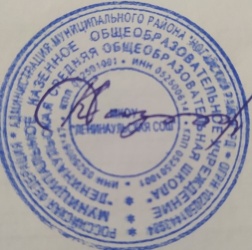 Педагогическим советом                                                                          Директор МКОУ «ЛСОШ»Протокол № 1 от 29.08.2019г.                                                                  ________________ К.К.Аккишиева Приказ № 47 от 1.09.2019г.ПОЛОЖЕНИЕО ДЕЖУРНОМ  КЛАССНОМ  РУКОВОДИТЕЛЕ1. ОБЩИЕ ПОЛОЖЕНИЯ1.1.          На дежурство классный руководитель назначается   вместе со своим   классом на основании графика дежурства классов, утвержденного директором школы.1.2.          Дежурный    классный    руководитель    подчиняется    непосредственно дежурному администратору.1.3.    В    своей    деятельности    дежурный    классный    руководитель    руководствуется Конституцией Российской Федерации,  Кодексом законов о труде Российской  Федерации, Федеральным Законом     Российской     Федерации  №273-ФЗ    «Об     образовании в Российской Федерации »,     «Типовым     положением об общеобразовательном    учреждении»,Гражданским    кодексом    Российской Федерации, Семейным кодексом Российской Федерации,  законом Российской Федерации №120-ФЗ
«Об основах системы профилактики безнадзорности и правонарушений
несовершеннолетних», указами Президента Российской Федерации, решениями
Правительства Российской Федерации, и решениями Правительства Региона и органов управления образованием всех уровней по вопросам    образования    и    воспитания обучающихся;    административным    и    трудовым законодательством;    правилами   и нормами    охраны    труда,    техники    безопасности    и противопожарной защиты, а также Уставом и локальными правовыми актами школы (в том числе Правилами внутреннего трудового распорядка).Дежурный классный руководитель соблюдает Конвенцию о правах ребенка.2. ФУНКЦИИОсновными функциями, выполняемыми Дежурным классным руководителем, являются:2.1. Организация дежурства своего класса, руководство этим дежурством в соответствии с Уставом школы и законодательством Российской Федерации.3.  .ДОЛЖНОСТНЫЕ ОБЯЗАННОСТИДежурный классный руководитель выполняет следующие должностные обязанности:3.1. Планирует и организует:- размещение  обучающихся дежурного класса на постах;3.2. Координирует:- совместную деятельность дежурных учителей и учащихся дежурного класса;3.3. Руководит в случае непредвиденных ситуаций:- деятельностью дежурного класса по эвакуации учащихся;3.4. Контролирует:- соблюдение учениками Правил поведения для обучающихся;-  соблюдение   правил   охраны   труда  и   техники   безопасности   всеми   обучающимися и учителями;- соблюдение учениками расписания уроков, кружков, секций и т.п.;3.5. консультирует:-    обучающихся,    их    родителей    (законных    представителей)    по    вопросам организации воспитательно-образовательного процесса;3.6. Обеспечивает:- деятельность  обучающихся дежурного класса.4. ПРАВАДежурный классный руководитель имеет право в пределах своей компетенции:4.1. Привлекать:-   к   дисциплинарной   ответственности   обучающихся   за   проступки,
дезорганизующие учебно-воспитательный   процесс, в порядке, установленном
Правилами о поощрениях и взысканиях;4.2.   Вносить предложения:- о поощрении учащихся школы;4.3. Запрашивать:-  у руководства, получать и использовать информационные материалы и нормативно-
правовые документы, необходимые для исполнения своих должностных обязанностей;4.4.  Требовать:- от  обучающихся школы соблюдения расписания уроков, кружков, секций и т.п.5.  ОТВЕТСТВЕННОСТЬ5.1.          За неисполнение или ненадлежащее исполнение без уважительных причин Устава и
Правил внутреннего трудового распорядка школы, законных распоряжений директора
школы и    иных    локальных    нормативных     актов,    должностных    обязанностей, установленных  настоящим Положением , в том числе за не использование прав, предоставленных настоящим Положением, повлекшее дезорганизацию образовательного процесса, дежурный классный руководитель несет дисциплинарную ответственность в порядке, определенном трудовым законодательством.      За     грубое      нарушение трудовых    обязанностей      в      качестве дисциплинарного наказания может быть применено увольнение.5.2.          За   применение,   в   том   числе   однократное,   методов   воспитания,   связанных с  физическим   и   (или)   психическим   насилием   над   личностью   обучающегося, дежурный классный руководитель может быть освобожден от занимаемой должности в соответствии с трудовым законодательством и Законом Российской Федерации «Об образовании в Российской Федерации».5.3. За нарушение правил пожарной безопасности, охраны труда, санитарно-
гигиенических правил организации образовательного, учебного и хозяйственного
процессов во время своего дежурства    дежурный     классный     руководитель
привлекается     к     административной ответственности     в     порядке     и     в    случаях, предусмотренных     административным законодательством.5.4.  За виновное причинение школе или участникам образовательного процесса ущерба (в
том   числе   морального)   в   связи   с   исполнением   (неисполнением)   своих
должностных обязанностей, а также не использование прав, предоставленных настоящим
Положением, дежурный   классный   руководитель несет материальную ответственность в порядке и   в пределах, установленных трудовым и (или) гражданским законодательством.6.  ВЗАИМООТНОШЕНИЯ. СВЯЗИ ПО ДОЛЖНОСТИДежурный классный руководитель:6.1. Работает по графику, утвержденному директором школы;6.2.   Информирует непосредственного руководителя о всех чрезвычайных происшествиях
в школе, связанных с жизнью и здоровьем детей.